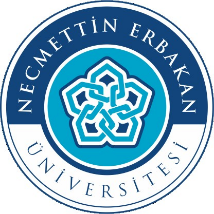 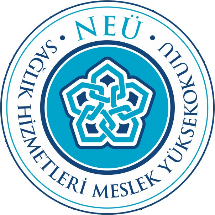 PAZARTESİSALIÇARŞAMBAPERŞEMBECUMA08:00 - 08:50Alet Bakımı ve KorunmasıDr. Öğr. Üyesi Merve ABAKLI İNCİ               (K1)09:00 - 09:50Alet Bakımı ve KorunmasıDr. Öğr. Üyesi Merve ABAKLI İNCİ(K1)Sterilizasyon YöntemleriÖğr. Gör. Dr. Şerife EYLÜL DUMAN(S1)10:00 - 10:50Sterilizasyon YöntemleriÖğr. Gör. Dr. Şerife EYLÜL DUMAN(S1)AnatomiDr. Öğr. Üyesi Neslihan ALTUNTAŞ YILMAZ(S1)11:00 - 11:50Sterilizasyon YöntemleriÖğr. Gör. Dr. Şerife EYLÜL DUMAN(S1)AnatomiDr. Öğr. Üyesi Neslihan ALTUNTAŞ YILMAZ(S1)GNLÇLŞÖğr. Gör. Dr. Şerife EYLÜL DUMAN(S1)11:50 - 13:0013:00 - 13:50Ağız ve Diş Sağlığında Maddeler BilgisiÖğr. Gör. Dr. Yasemin Derya FİDANCIOĞLU(K1)Alet Bakımı ve KorunmasıDr. Öğr. Üyesi Merve ABAKLI İNCİ(S1)GNLÇLŞÖğr. Gör. Dr. Şerife EYLÜL DUMAN(S1)14:00 - 14:50FizyolojiB. Uzm. İbrahim Yıldız(K2)Ağız ve Diş Sağlığında Maddeler BilgisiÖğr. Gör. Dr. Yasemin Derya FİDANCIOĞLU(K1)Sağlık Bilimlerinde Deontoloji ve Etik İlkelerÖğr. Gör. Özer ARIK(S1)GNLÇLŞÖğr. Gör. Dr. Şerife EYLÜL DUMAN(S1)15:00 - 15:50FizyolojiB. Uzm. İbrahim Yıldız(K2)Muayenehane Bakımı ve YönetimiDr. Öğr. Üyesi Şeref Nur MUTLU(K1)Sağlık Bilimlerinde Deontoloji ve Etik İlkelerÖğr. Gör. Özer ARIK(S1)16:00 - 16:50Muayenehane Bakımı ve YönetimiDr. Öğr. Üyesi Şeref Nur MUTLU(K1)İlk YardımÖğr. Gör. Mustafa KARABULUT(S1)PAZARTESİSALIÇARŞAMBAPERŞEMBECUMA17:00 - 18:40Türk Dili IÖğr. Gör. Dr. Gökçe DEMİRYÜREK(ONLİNE)17:00 - 18:40Türk Dili IÖğr. Gör. Dr. Gökçe DEMİRYÜREK(ONLİNE)18:00 – 19:40Atatürk İlkeleri ve İnkılâp Tarihi IÖğr. Gör. Hüseyin TORUN(ONLİNE)İş Sağlığı ve GüvenliğiÖğr. Gör. Dr. Şerife EYLÜL DUMAN(ONLİNE)18:00 – 19:40Atatürk İlkeleri ve İnkılâp Tarihi IÖğr. Gör. Hüseyin TORUN(ONLİNE)İş Sağlığı ve GüvenliğiÖğr. Gör. Dr. Şerife EYLÜL DUMAN(ONLİNE)20.00 - 20.50Yabancı Dil IÖgr. Gör. Yavuz SelimŞİŞMAN(ONLİNE)21. 00- 21. 50Yabancı Dil IÖgr. Gör. Yavuz SelimŞİŞMAN(ONLİNE)